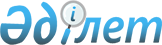 Ақтоғай ауданы әкімінің 2018 жылғы 21 желтоқсандағы "Ақтоғай ауданы аумағында сайлау учаскелерін құру туралы" № 3 шешіміне өзгеріс енгізу туралыПавлодар облысы Ақтоғай ауданы әкімінің 2022 жылғы 29 қыркүйектегі № 2 шешімі. Қазақстан Республикасының Әділет министрлігінде 2022 жылғы 3 қазанда № 29981 болып тіркелді
      ШЕШТІМ:
      1. Ақтоғай ауданы әкімінің 2018 жылғы 21 желтоқсандағы "Ақтоғай ауданы аумағында сайлау учаскелерін құру туралы" № 3 шешіміне (Нормативтік құқықтық актілерді мемлекеттік тіркеу тізілімінде № 6187 болып тіркелген) келесі өзгеріс енгізілсін:
       көрсетілген шешімінің қосымшасы осы шешімінің қосымшасына сәйкес жаңа редакцияда жазылсын.
      2. Осы шешімнің орындалуын бақылау аудан әкімі аппаратының басшысына жүктелсін.
      3. Осы шешім алғашқы ресми жарияланған күнінен бастап қолданысқа енгізіледі.
      "КЕЛIСIЛДI"
      Ақтоғай аудандық аумақтық
      сайлау комиссиясы № 135 сайлау учаскесі
      Сайлау учаскесінің орталығы: Ақтоғай ауылы, Махмет Қайырбаев көшесі 43, Қазақстан Республикасы Павлодар облысы "Ақтоғай ауданының Махмет Қайырбаев атындағы жалпы білім беретін орта мектебі" коммуналдық мемлекеттік мекемесінің ғимараты;
      сайлау учаскесінің шекаралары: Сәтпаев 1, 3-36, 38, 40-46, 49, 54, 56, 58, 60, Максим Горький 2-44, 46, 47-55, 57, 59-63, Мүткенов 1-5, 7-37, 39-73, 75, 77, 79, 81, 83, 85, 87, 89, 91, 93, Марденов 1-54, 56, 58-67, 69-78, 80-86, 88, 90, 92, 94, 96, 98, Думатов 1-44, Сахабиден Елубаев 1, 3 көшелері; Школьный 8, Победа 4, Храмов 1-4, 6 тұйық көшелері. № 136 сайлау учаскесі
      Сайлау учаскесінің орталығы: Ақтоғай ауылы, Максим Горький көшесі 86, "Ақтоғай ауданының мәдениет, дене шынықтыру және спорт бөлімінің Мәдениет үйі" мемлекеттік қазыналық коммуналдық кәсіпорынның ғимараты;
      сайлау учаскесінің шекаралары: Қабылбек Алин 97, 99, 101, 104-133, 135, 137, 139, 141, Абай 81, 83, 85, 87, 89, 91, 93, 95, 97, 99, 101-107, 109, 111, 113, 115-117, 119-133, 135-141, 143-150, 152-168, 170, 172, 174, 176, 178, 182, 184, 186, 188, 190, 192, Махмет Қайырбаев 55, 59, 61, 63, 65, 67, 69, 71, 73, 75, 77, 79, 81, 83, 87, 89, 94-100, 102-114, 116, 118, 120, 122, 124, 126, 128, 130, 132, 134, 136, 138, 140, 142, 144, 146, 148, 150, 152, 154, 156, 158, 160, 162, 164, 166, 168, 172, Максим Горький 64, 66, 68, 70, 72-127, Марденов 87, 89, 91, 93, 95, 97, 99-104, 106, 110, 112, 114, 116, 118, 120, 122, 124, 126, 128, 130, 132, Мүткенов 76, 78, 80, 82, 84, 86, 88, 90, 92, 94, 96, 98-127, 129, 131, 133, 135, 137, 139, 145, 147 көшелері; Целинный 1-5, Юный 1а, 2, 3, 6-8, 10 тұйық көшелері.  № 137 сайлау учаскесі
      Сайлау учаскесінің орталығы: Ақжол ауылы, Драганов көшесі 33, "Ақтоғай ауданының мәдениет, дене шынықтыру және спорт бөлімінің Мәдениет үйі" мемлекеттік қазыналық коммуналдық кәсіпорынның Ақжол ауылының ауылдық Мәдениет үйі ғимараты;
      сайлау учаскесінің шекаралары: Ақжол ауылдық округінің Ақжол, Разумовка ауылдарының аумақтары. № 139 сайлау учаскесі
      Сайлау учаскесінің орталығы: Приреченское ауылы, 22 Партсъезд көшесі 12, "Ақтоғай ауданының мәдениет, дене шынықтыру және спорт бөлімінің Мәдениет үйі" мемлекеттік қазыналық коммуналдық кәсіпорынның Приреченск ауылының ауылдық клубы ғимараты;
      сайлау учаскесінің шекаралары: Ақтоғай ауылдық округінің Приреченское ауылының аумағы. № 140 сайлау учаскесі
      Сайлау учаскесінің орталығы: Жоламан ауылы, Жастар көшесі 9, "Ақтоғай ауданының мәдениет, дене шынықтыру және спорт бөлімінің Мәдениет үйі" мемлекеттік қазыналық коммуналдық кәсіпорынның Жоламан ауылының ауылдық клубы ғимараты;
      Сайлау учаскесінің шекаралары: Ақтоғай ауылдық округінің Жоламан ауылының аумағы. № 141 сайлау учаскесі
      Сайлау учаскесінің орталығы: Қараоба ауылы, Терешкова көшесі 13, "Ақтоғай ауданының мәдениет, дене шынықтыру және спорт бөлімінің Мәдениет үйі" мемлекеттік қазыналық коммуналдық кәсіпорынның Қараоба ауылының ауылдық Мәдениет үйі ғимараты;
      сайлау учаскесінің шекаралары: Қараоба ауылдық округінің Қараоба, Исантерек ауылдарының аумақтары. № 142 сайлау учаскесі
      Сайлау учаскесінің орталығы: Жаңа-ауыл ауылы, Достық көшесі 9, "Ақтоғай ауданының мәдениет, дене шынықтыру және спорт бөлімінің Мәдениет үйі" мемлекеттік қазыналық коммуналдық кәсіпорынның Жаңа-ауыл ауылының ауылдық клубы ғимараты;
      сайлау учаскесінің шекаралары: Қараоба ауылдық округінің Жаңа-ауыл ауылының аумағы. № 144 сайлау учаскесі
      Сайлау учаскесінің орталығы: Барлыбай ауылы, Специалист көшесі 48, "Ақтоғай ауданының мәдениет, дене шынықтыру және спорт бөлімінің Мәдениет үйі" мемлекеттік қазыналық коммуналдық кәсіпорынның Барлыбай ауылының ауылдық клубы ғимараты;
      сайлау учаскесінің шекаралары: Ақжол ауылдық округінің Барлыбай ауылының аумағы. № 145 сайлау учаскесі
      Сайлау учаскесінің орталығы: Жолболды ауылы, Коммунистическая көшесі 33, Қазақстан Республикасы Павлодар облысы "Ақтоғай ауданының Естай атындағы жалпы білім беретін орта мектебі" коммуналдық мемлекеттік мекемесінің ғимараты;
      сайлау учаскесінің шекаралары: Жолболды ауылдық округінің Жолболды ауылының аумағы. № 146 сайлау учаскесі
      Сайлау учаскесінің орталығы: Шілікті ауылы, Мектеп көшесі 3, Шілікті Қазақстан Республикасы Павлодар облысы "Ақтоғай ауданының Шілікті негізгі мектебі" коммуналдық мемлекеттік мекемесінің ғимараты;
      сайлау учаскесінің шекаралары: Жолболды ауылдық округінің Шілікті ауылының аумағы. № 147 сайлау учаскесі
      Сайлау учаскесінің орталығы: Шұға ауылы, Мектеп көшесі 1, Қазақстан Республикасы Павлодар облысы "Ақтоғай ауданының Х. Шаяхметов атындағы жалпы білім беретін орта мектебі" коммуналдық мемлекеттік мекемесінің ғимараты;
      сайлау учаскесінің шекаралары: Жолболды ауылдық округінің Шұға ауылының аумағы. № 148 сайлау учаскесі
      Сайлау учаскесінің орталығы: Қожамжар ауылы, Елубаев Сахабиден көшесі 13, "Ақтоғай ауданының мәдениет, дене шынықтыру және спорт бөлімінің Мәдениет үйі" мемлекеттік қазыналық коммуналдық кәсіпорынның Қожамжар ауылының ауылдық Мәдениет үйі ғимараты;
      сайлау учаскесінің шекаралары: Қожамжар ауылдық округінің Қожамжар ауылының аумағы. № 149 сайлау учаскесі
      Сайлау учаскесінің орталығы: Қайран ауылы, Мектеп көшесі 4, "Ақтоғай ауданының мәдениет, дене шынықтыру және спорт бөлімінің Мәдениет үйі" мемлекеттік қазыналық коммуналдық кәсіпорынның Қайран ауылының ауылдық клубы ғимараты;
      сайлау учаскесінің шекаралары: Қожамжар ауылдық округінің Қайран ауылының аумағы. № 150 сайлау учаскесі
      Сайлау учаскесінің орталығы: Жамбыл ауылы, Балбыр көшесі 4 "Ақтоғай ауданының мәдениет, дене шынықтыру және спорт бөлімінің Мәдениет үйі" мемлекеттік қазыналық коммуналдық кәсіпорынның Жамбыл ауылының ауылдық клубы ғимараты;
      сайлау учаскесінің шекаралары: Қожамжар ауылдық округінің Жамбыл ауылының аумағы. № 151 сайлау учаскесі
      Сайлау учаскесінің орталығы: Қараой ауылы, Күбән көшесі 6, "Ақтоғай ауданының мәдениет, дене шынықтыру және спорт бөлімінің Мәдениет үйі" мемлекеттік қазыналық коммуналдық кәсіпорынның Қараой ауылының ауылдық клубы ғимараты;
      сайлау учаскесінің шекаралары: Қожамжар ауылдық округінің Қараой ауылының аумағы. № 152 сайлау учаскесі
      Сайлау учаскесінің орталығы: Мүткенов ауылы, Астана көшесі 1а, "Ақтоғай ауданының мәдениет, дене шынықтыру және спорт бөлімінің Мәдениет үйі" мемлекеттік қазыналық коммуналдық кәсіпорынның Мүткенов ауылының ауылдық Мәдениет үйі ғимараты;
      сайлау учаскесінің шекаралары: Мүткенов ауылдық округінің Мүткенов, Естай ауылдарының аумақтары. № 154 сайлау учаскесі
      Сайлау учаскесінің орталығы: Жаңатап ауылы, Орталық көшесі 21/1, "Ақтоғай ауданының мәдениет, дене шынықтыру және спорт бөлімінің Мәдениет үйі" мемлекеттік қазыналық коммуналдық кәсіпорынның Жанатап ауылының ауылдық клубы ғимараты;
      сайлау учаскесінің шекаралары: Мүткенов ауылдық округінің Жаңатап ауылының аумағы. № 155 сайлау учаскесі
      Сайлау учаскесінің орталығы: Жаңабет ауылы, Мектеп көшесі 15, "Ақтоғай ауданының мәдениет, дене шынықтыру және спорт бөлімінің Мәдениет үйі" мемлекеттік қазыналық коммуналдық кәсіпорынның Жанабет ауылының ауылдық клубы ғимараты;
      сайлау учаскесінің шекаралары: Мүткенов ауылдық округінің Жаңабет ауылының аумағы. № 156 сайлау учаскесі
      Сайлау учаскесінің орталығы: Әбжан ауылы, Мектеп көшесі 7, "Ақтоғай ауданының мәдениет, дене шынықтыру және спорт бөлімінің Мәдениет үйі" мемлекеттік қазыналық коммуналдық кәсіпорынның Әбжан ауылының ауылдық клубы ғимараты;
      сайлау учаскесінің шекаралары: Мүткенов ауылдық округінің Әбжан ауылының аумағы. № 157 сайлау учаскесі
      Сайлау учаскесінің орталығы: Әуелбек ауылы, Мир көшесі 9а, "Ақтоғай ауданының мәдениет, дене шынықтыру және спорт бөлімінің Мәдениет үйі" мемлекеттік қазыналық коммуналдық кәсіпорынның Әуелбек ауылының ауылдық клубы ғимараты;
      сайлау учаскесінің шекаралары: Қараоба ауылдық округінің Әуелбек ауылының аумағы. № 158 сайлау учаскесі
      Сайлау учаскесінің орталығы: Өтес ауылы, Орталық көшесі 8а, "Ақтоғай ауданының мәдениет, дене шынықтыру және спорт бөлімінің Мәдениет үйі" мемлекеттік қазыналық коммуналдық кәсіпорынның Өтес ауылының ауылдық клубы ғимараты;
      сайлау учаскесінің шекаралары: Қараоба ауылдық округінің Өтес ауылының аумағы. № 159 сайлау учаскесі
      Сайлау учаскесінің орталығы: Харьковка ауылы, Советов көшесі 15, "Ақтоғай ауданының мәдениет, дене шынықтыру және спорт бөлімінің Мәдениет үйі" мемлекеттік қазыналық коммуналдық кәсіпорынның Харьковка ауылының ауылдық клубы ғимараты;
      сайлау учаскесінің шекаралары: Ақтоғай ауылдық округінің Харьковка ауылының аумағы. № 160 сайлау учаскесі
      Сайлау учаскесінің орталығы: Қарабузау ауылы, Целинная көшесі 3, Павлодар облысы білім беру басқармасының "Ақтоғай ауданының білім бөлімі" мемлекеттік мекемесінің ғимараты;
      сайлау учаскесінің шекаралары: Ақтоғай ауылдық округінің Қарабузау ауылының аумағы. № 161 сайлау учаскесі
      Сайлау учаскесінің орталығы: Басқамыс ауылы, 1 Май көшесі 7, "Ақтоғай ауданының мәдениет, дене шынықтыру және спорт бөлімінің Мәдениет үйі" мемлекеттік қазыналық коммуналдық кәсіпорынның Басқамыс ауылының ауылдық клубы ғимараты;
      сайлау учаскесінің шекаралары: Ақжол ауылдық округінің Басқамыс, Қарақоға ауылдарының аумақтары. № 163 сайлау учаскесі
      Сайлау учаскесінің орталығы: Шолақсор ауылы, Мира көшесі 1, "Ақтоғай ауданының мәдениет, дене шынықтыру және спорт бөлімінің Мәдениет үйі" мемлекеттік қазыналық коммуналдық кәсіпорынның Шолақсор ауылының ауылдық Мәдениет үйі ғимараты;
      сайлау учаскесінің шекаралары: Жалаулы ауылдық округінің Шолақсор ауылының аумағы. № 164 сайлау учаскесі
      Сайлау учаскесінің орталығы: Жалаулы ауылы, Абай көшесі 22, "Ақтоғай ауданының мәдениет, дене шынықтыру және спорт бөлімінің Мәдениет үйі" мемлекеттік қазыналық коммуналдық кәсіпорынның Жалаулы ауылының ауылдық клубы ғимараты;
      сайлау учаскесінің шекаралары: Жалаулы ауылдық округінің Жалаулы ауылының аумағы. № 165 сайлау учаскесі
      Сайлау учаскесінің орталығы: Балтасап ауылы, Жеңіс көшесі 15, "Ақтоғай ауданының мәдениет, дене шынықтыру және спорт бөлімінің Мәдениет үйі" мемлекеттік қазыналық коммуналдық кәсіпорынның Балтасап ауылының ауылдық клубы ғимараты;
      сайлау учаскесінің шекаралары: Жалаулы ауылдық округінің Балтасап ауылының аумағы № 166 сайлау учаскесі
      Сайлау учаскесінің орталығы: Қарасу ауылы, Бірлік көшесі 18, Қазақстан Республикасы Павлодар облысы "Ақтоғай ауданының Жалаулы бастауыш мектебі" коммуналдық мемлекеттік мекемесінің ғимараты;
      сайлау учаскесінің шекаралары: Жалаулы ауылдық округінің Қарасу ауылының аумағы № 167 сайлау учаскесі
      Сайлау учаскесінің орталығы: Ақтоғай ауылы, Қабылбек Алин көшесі 97, "Ақтоғай ауданының экономиканың нақты секторы бөлімі" мемлекеттік мекемесінің ғимараты;
      сайлау учаскесінің шекаралары: Ертіс 1-100, Қабылбек Алин 1-19, 21-94, 96, 98, 100, 102, Абай 1-30, 32, 34-50, 52-58, 61-65, 68, 70, 74, 78, 80, 82, 84, 86, 88, 90, 92, 94, Махмет Қайырбаев 1-47, 49-54, 56, 58, 60, 62, 64, 66, 68, 70, 72, 74, 76, 78, 80, 86, 88, 92 көшелері; Естай 1-8, 10-31, 33, 35, 37, 39, Павел Дубовой 1-12, Школьный 1-15, Победа 1, 2, 3, 4, 5, 6, Коммунальный 1, 4, Иса Байзақов 1, 2, 4, 5, 7 тұйық көшелері. № 168 сайлау учаскесі
      Сайлау учаскесінің орталығы: Ақтоғай ауылы, Мөлтек ауданы 28, Қазақстан Республикасы Павлодар облысы "Ақтоғай ауданының Абай атындағы жалпы білім беретін орта мектебі" коммуналдық мемлекеттік мекемесінің ғимараты;
      сайлау учаскесінің шекаралары: Мөлтек ауданы 1-131.
					© 2012. Қазақстан Республикасы Әділет министрлігінің «Қазақстан Республикасының Заңнама және құқықтық ақпарат институты» ШЖҚ РМК
				
      Ақтоғай ауданының әкімі 

К. Арынов
Павлодар облысы
Ақтоғай ауданы әкімідігінің
2022 жылғы 29 қыркүйектегі
№ 2 шешіміне қосымшаАқтоғай ауданы
әкімінің 2018 жылғы
21 желтоқсандағы № 3
шешіміне қосымша